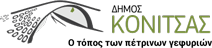 					Κόνιτσα, 25/11/2019ΑΝΑΚΟΙΝΩΣΗ ΕΘΕΛΟΝΤΙΚΗ ΑΙΜΟΔΟΣΙΑ – 26/11/2019Η Δημοτική Τράπεζα Αίματος «ΧΡΥΣΟΥΛΑ ΧΑΛΟΥΛΟΥ» σε καλεί και πάλι την Τρίτη 26/11/2019 από τις 9:30 π.μ έως τις 1:30 μ.μ στην Κοινωφελή Επιχείρηση Δήμου Κόνιτσας. για εθελοντική αιμοδοσία.Η συμμετοχή σου είναι προσφορά Ζωής και πράξη Αγάπης.Από το ΔήμοΥπεύθυνη Αιμοδοσίας: Πύρσου ΚωνσταντίναΤηλ. επικοινωνίας: 2655024144